ResumeAkbar							       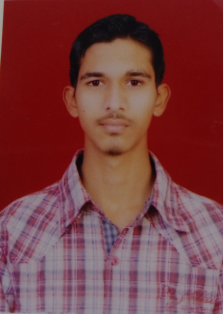 C/o-Contact no: +971501685421E MAIL: akbar.376655@2freemail.com CAREER OBJECTIVE:To Looking for a challenging career which demands the best of my professional ability in terms of technical and analytical skill and helps me in a broadening my current skill and Knowledge EDUCATIONAL QUALIFICATION:B.tech Civil Engineering,CMRIT collage,Medchal,Hyderabadjawaharlal Nehru Technological University. Hyderabad     September 2013-May2017Intermediate MPC                                                                              June 2011-Mrach 2013Sri Chaitanya Junior College Kukatpally Hyderabad  SSC                                                                                                            June 2010-March2011Mount Carmel High School .New Bowen Pally. Secunderabad Projects Design of an auditorium using STAD PROSkillsOperating System:windows XP,Windows 7Software:Micro soft office,AutoCADJob role:Civil site EngineerTechnical Experience:Elephant constructions,kompally,Hyderabad. June 2017-December 2017Type of constructions:Residential buildings and industrial buildingsJob responsibilities:checking Drawing and executing site workQuality check upEnsuring Quantity as per BOQpreparing measurment book(M.B)for sub contractorsweekly progress reportMaterial ApprovalCertification:B.tech Civil Engineering certificate is attested by the UAE embassyPassport Details:Passport number:L41001733Passport expiry date:18/08/2023Visa status:    visit Date of entry:05-01-2018Visa expiry date: 03-04-2018PERSONAL DETAILS :Gender		:	MaleDate of Birth		:	12-01-1996Nationality		:	IndianReligion		:	Muslim Language Known		:	English,Hindi,Telugu and UrduDECLARATION:               I hereby declare that the above mentioned particulars are true to the best of knowledge and belief.Date:Place: 											(Akbar)